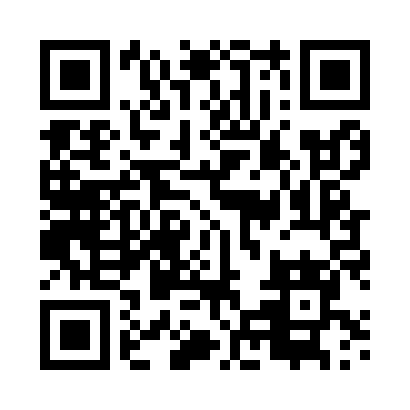 Prayer times for Grodna, PolandWed 1 May 2024 - Fri 31 May 2024High Latitude Method: Angle Based RulePrayer Calculation Method: Muslim World LeagueAsar Calculation Method: HanafiPrayer times provided by https://www.salahtimes.comDateDayFajrSunriseDhuhrAsrMaghribIsha1Wed2:385:1412:425:508:1110:342Thu2:345:1212:425:518:1310:383Fri2:305:1012:425:528:1410:414Sat2:285:0812:425:538:1610:455Sun2:285:0612:415:548:1810:476Mon2:275:0412:415:558:1910:487Tue2:265:0312:415:568:2110:498Wed2:255:0112:415:578:2310:499Thu2:254:5912:415:588:2410:5010Fri2:244:5712:415:598:2610:5111Sat2:234:5612:416:008:2710:5112Sun2:234:5412:416:018:2910:5213Mon2:224:5212:416:028:3110:5314Tue2:214:5112:416:038:3210:5315Wed2:214:4912:416:038:3410:5416Thu2:204:4812:416:048:3510:5517Fri2:194:4612:416:058:3710:5518Sat2:194:4512:416:068:3810:5619Sun2:184:4412:416:078:4010:5720Mon2:184:4212:416:088:4110:5721Tue2:174:4112:416:098:4310:5822Wed2:174:4012:416:108:4410:5923Thu2:164:3812:426:108:4510:5924Fri2:164:3712:426:118:4711:0025Sat2:164:3612:426:128:4811:0126Sun2:154:3512:426:138:4911:0127Mon2:154:3412:426:138:5111:0228Tue2:154:3312:426:148:5211:0329Wed2:144:3212:426:158:5311:0330Thu2:144:3112:426:168:5411:0431Fri2:144:3012:436:168:5611:04